Nom et prénom :                                                                                                              Groupe :La pensée positive que j’ai choisie :Choix de mes couleurs :Proposition (en valeur de ton)                                                               Proposition  (en couleur)
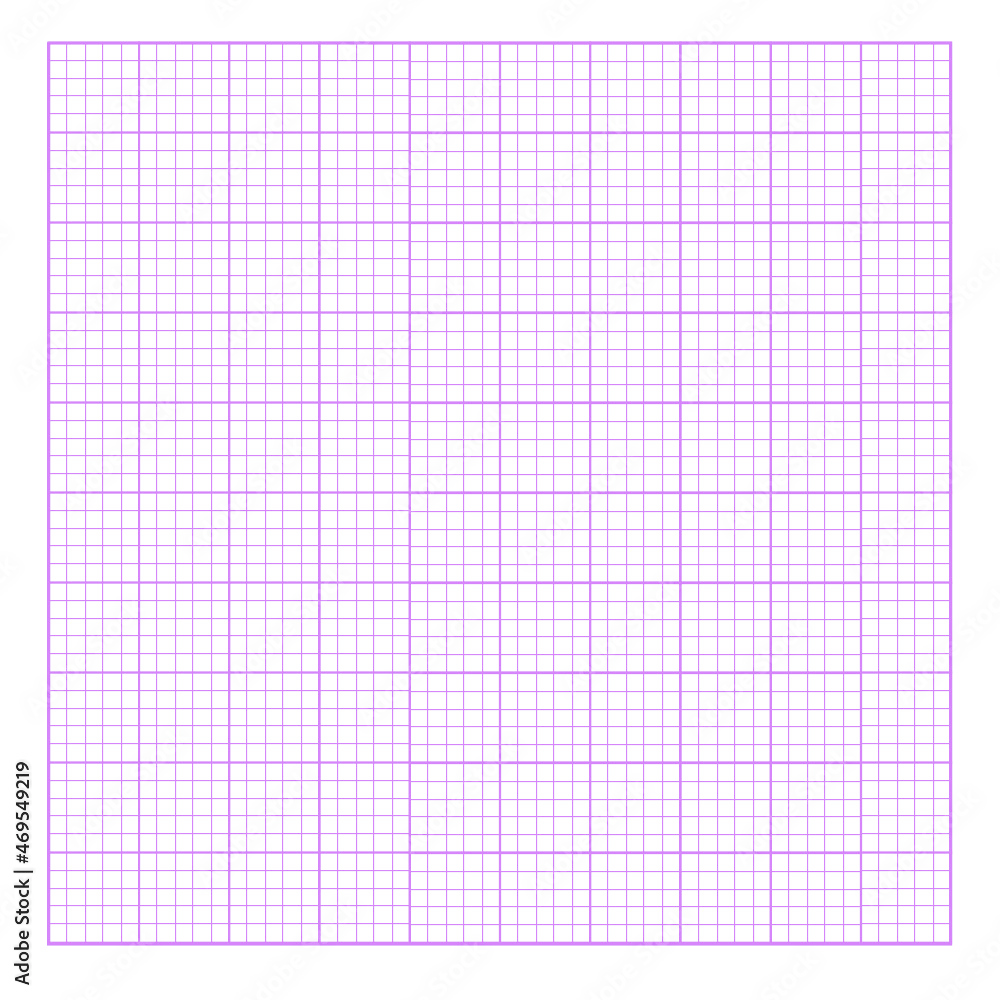 J’explique mon logo :Couleur 1 = 
Pourquoi ?Couleur 2 = 
Pourquoi ?